“ASSOCIAÇÃO EDUCACIONAL FANUEL”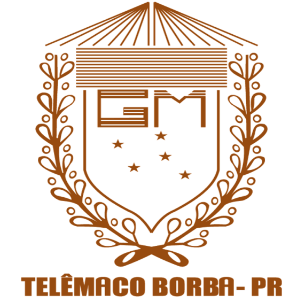 GUARDA MIRIM DE TELÊMACO BORBA/PRPROGRAMA “APRENDER FAZENDO”Programa de AprendizagemNome do Aluno ou da EquipeTurma XXXTRABALHO SOBRE A APRENDIZAGEM PRÁTICA E TEÓRICATrabalho apresentado à disciplina de Seminários e Workshops, integrante do 4º módulo do Curso de Aprendizagem de Administração I, em associação com a empresa XXX. E ministrada pelo Prof.º Ricardo Assis dos Santos.Telêmaco Borba, PR23 de fevereiro de 2022